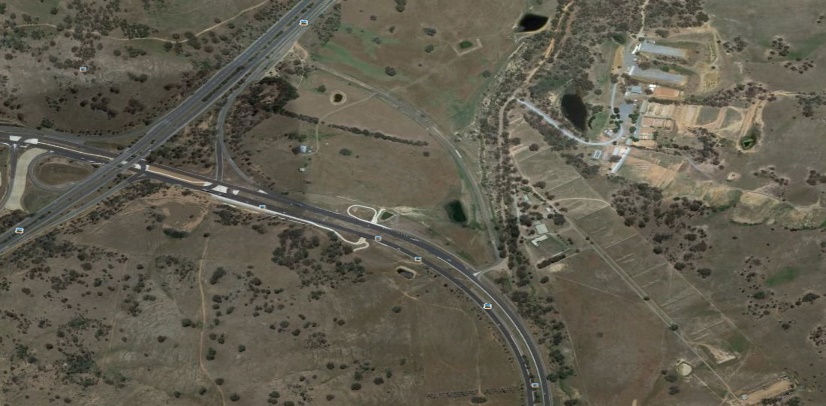 ACT Smallbore rangeTurn off the Federal highway onto Majura parkway as if going to the Airport. The turnoff is close to the ACT/NSW border. The range is located on Hector McIntosh Grove off Majura Parkway about 500 m from the Highway.The range can be seen as you turn off Majura Parkway. Hector McIntosh Grove has been upgraded and sealed. Follow the road and cross the creek then veer right at a tee intersection to a white picket fence and gate. Proceed via a gate immediately to the right after the cattle grid.To go north from the range, turn left on a small one way road off Hector McIntosh grove that leads to the Federal highway off ramp, turn right then follow the signs.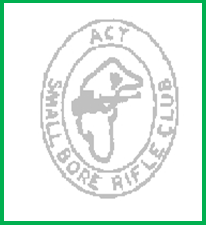 		Open Championship		Friday 	3 March 2023		Saturday 	4 March 2023		Sunday 	5 March 2023		Entry Fees1 event		$25	2,3,4 events		$505,6 events 		$60 InformationNSWSARAI (or other ) membership card and current firearm licence must be shown on entry. ISSF and TRA rules apply. Junior has not reached their 21st birthday on day of matchVeteran over 60 before the day of the match. The Club reserves the right to vary the prize list and number of shots per match and squad timing depending on entries. (10 target range)Refreshments and light snacks available during the day.Camping available at range for a fee (Canberra Rifle Club), prior notice requested.  Winners receive Medallions as per program.BBQ Friday and Saturday nightsFurther informationR Marshall		02 6241 2833bobmarshallsb@ bigpond.comACT Smallbore Rifle ClubPO Box 7298 Kaleen ACT 2617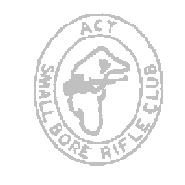 Friday 1 pmAir Rifle, self-squadding. (Last start 4 pm)Grades A B C & D, 1st 2nd and 3rd J, V.1 pmAir Rifle, supported, self-squadding. (Last start 4 pm)Grades A B C: 1st 2nd and 3rd.1 pm20 m Prone (40 shot) (Last start time 4 pm)Grades A B C & D, 1st 2nd and 3rd,  Last start time reserved for visitors1 pm20 m Bench (40 shot) (Last start time 4 pm)Grades A B & C, 1st 2nd and 3rd,  Last start time reserved for visitorsSaturday8 amAir Rifle continues. (Last start 3 pm)8 am50 m Bench (Open Target)Grades A B & C, 1st 2nd and 3rdEntries close 11 am1 pm	3 position 3X20Grades A, B & C; 1st 2nd and 3rd J, VSunday8 amAir rifle continues (last start 11 AM)8 am50 m ProneGrades A, B, C & D; 1st 2nd and 3rd J, V, Last entry 11am